МИНИСТЕРСТВО ОБРАЗОВАНИЯ И НАУКИРЕСПУБЛИКИ КАЗАХСТАННАЦИОНАЛЬНЫЙ ЦЕНТР ТЕСТИРОВАНИЯКНИЖКА-ВОПРОСНИКВАРИАНТ   1621Ф.И.О. ______________________________________________________________Город (Область) _____________________________________________________Район ______________________________________________________________Школа _____________________________Класс ___________________________Подпись учащегося_____________2016МАТЕМАТИКАТЕСТ ПО ПРЕДМЕТУ МАТЕМАТИКА ЗАВЕРШЁНИнструкция: «Вам предлагаются задания с одним правильным ответом из пяти предложенных. Выбранный ответ необходимо отметить на листе ответов путем полного закрашивания соответствующего кружка».  1. Определите степень многочлена: A) 2B) 3C) 5D) 11E) 1 2. Найдите корни уравнения: A) B) 1C) D) E) –3   3. Решите систему уравнений: A) (6; 7) B) (20; 35) C) (15; 25) D) (12; 7) E) (10;15)  4. Сколько килограмм сливок можно получить из 72 кг молока, если молоко содержит 8%  сливок? A) 9 кгB) 57,6 кгC) 5,76 кгD) 6,4 кгE) 0,9 кг 5. Решите неравенство:  A) B) C) D) E)  6. Решите систему неравенств A) B) C) D) ØE)  7. Определите область значений тригонометрической функции: A) B) C) D) E)  8. Какое значение аргумента является допустимым для  функции  ?A) B) C) D) E)  9. Найдите сторону правильного четырехугольника, если радиус вписанной в него окружности равен 24 см. A)  смB)  смC)  смD)  смE)  см10. В правильной треугольной пирамиде боковое ребро равно 10 см, а высота 8 см. Найдите объем пирамиды. A) B) C) D) E) 11. Найдите частное от деления одночлена на одночлен: A) B) C) zD) E) xyz12. Найдите значение выражения x + y, где (x;y) – решение системы уравнений: A) 16B) 106C) 97D) 7E) 413. Найдите целые значения решения неравенства: A) 2B) 0C) 1D) –1E) 14. Вычислите интеграл: A)  B)  C)  D) 45E)  15. Дан равносторонний треугольник со стороной см. Найдите его высоту, опущенную на одну из сторон. A) 2 смB) 5 смC) 3 смD) 4 смE) 6 см16. Упростите выражение A) B) C) D) E) 17. Какому интервалу принадлежат корни уравнения: A) B) C) D) E) 18. Сумма членов бесконечно убывающей геометрической прогрессии  в полтора раза меньше ее первого члена. Найдите отношение .A)  B)  C)  D)  E)  19. Решите систему неравенств:  A) (–8; –5)(5; 8) B) (–8; 8) C) (–5; 5) D) (–5; 8) E) (–8; 5) (5; 8) 20. В шар вписан конус, радиус основания которого равен 2 см, а высота равна 8 см. Найдите площадь поверхности шара.A) см2B) 120см2C) 289см2D) см2E) см2Инструкция: «Вам предлагаются задания, в которых могут быть один или несколько правильных ответов. Выбранный ответ необходимо отметить на листе ответов путем полного закрашивания соответствующего кружка». 21. Градусная мера угла в  радиан равнаA) 35°B) 240°C) 120°D) 50°E) 40°F) 70°G) 225°H) 350°22. Решите уравнение: .A) B) C) D) E) F) G) H) 23. Периметр прямоугольника равен 32, а его площадь равна 60. Длина меньшей стороны может быть представлена в виде: A) B) 10C) 6D) 4E) 12F) G) H) 24. Значение  , если арифметическая прогрессия имеет вид  можно представить в видеA) 83B) C) D) E) F) G) 97H) 8725. Наибольшее целое решение неравенства  принадлежит  промежуткуA) B) [–2; 4] C) (2; 4) D) E) F) G) (–2; 1) H) 26. Укажите, какой системе неравенств соответствует рисунок.
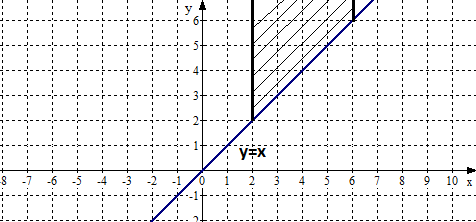 A) B) C) D) E) F) G) H) 27. Вычислите производную функции: A) B) C) D) E) F) G) H)  28. Точки А, В, С, расположенные на окружности, делят ее на три дуги, градусные величины которых относятся как 1:3:5. Найдите больший угол треугольника ABCA) 70°B) 75°C) 104°D) 90°E) 100°F) 105°G) 80°H) 35°29. Найдите промежутки возрастания и убывания  функции A) функция возрастает при , функция убывает при B) функция возрастает при , функция убывает при C) функция возрастает при , функция убывает при D) функция возрастает при , функция убывает при E) функция возрастает при , функция убывает при F) функция возрастает при , функция убывает при G) функция возрастает при , функция убывает при H) функция возрастает при , функция убывает при 30. SO-высота конуса. Найдите площадь боковой поверхности конуса, если ОЕ=3.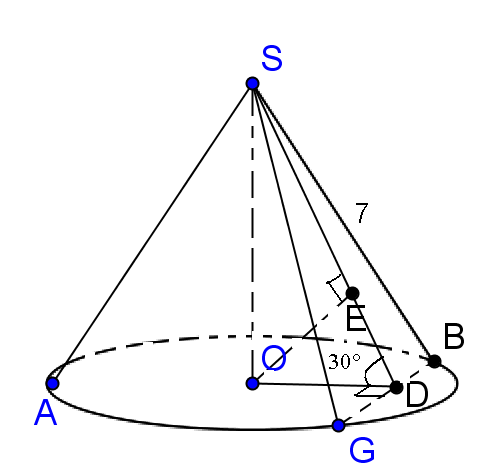 A) B) C)  D) E) F) G) H) 